Projektstrukturplan (für den Verbund) 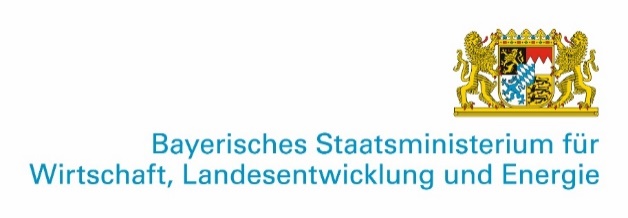 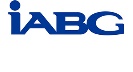 